Επισκέψεις Γονέων : Πρόγραμμα Εκπαιδευτικών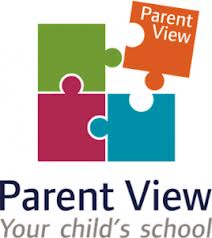  Σχολική Χρονιά 2023-24Α/ΑΟΝΟΜΑΤΕΠΩΝΥΜΟ ΕΚΠΑΙΔΕΥΤΙΚΩΝ ΘΕΣΗ ΗΜΕΡΕΣ-ΩΡΕΣΕΠΙΚΟΙΝΩΝΙΑΣΕυτυχία ΠαρλάΔιευθύντριαΜε ραντεβούΣωτηρούλα ΜαραθεύτηΥπεύθυνη Εκπαιδευτικός  Στ1Τετάρτη, 11:35 – 12:15Ελπίδα Γιαννή Υπεύθυνη Εκπαιδευτικός Στ2Πέμπτη, 12:25-13:05Μαρία ΓεωργίουΥπεύθυνη Εκπαιδευτικός Ε1Τετάρτη, 12:25-13:05Έλενα Κέντα (ΒΔ)Υπεύθυνη  Εκπαιδευτικός Ε2Τρίτη, 08:25- 09:05Άννα Ευθυμίου Υπεύθυνη Εκπαιδευτικός Δ1Τετάρτη, 07:45-08:25Έλενα Παπαναστασίου Υπεύθυνη Εκπαιδευτικός Δ2Πέμπτη, 08:25- 09:05Δέσπω Παυλίδου Υπεύθυνη Εκπαιδευτικός Γ1Πέμπτη, 12:25-13:05Νικολέττα ΑθανασίουΥπεύθυνη Εκπαιδευτικός Γ2Παρασκευή, 08:25- 9:05Μερόπη ΜούσιηΥπεύθυνη Εκπαιδευτικός Β1Τρίτη, 12:25-13:05Έλενα Σταυρινίδου Υπεύθυνη Εκπαιδευτικός Β2Πέμπτη, 09:25-10:05Κούλα Αντωνίου Υπεύθυνη Εκπαιδευτικός Β3Πέμπτη, 08:25- 09:05Σωτηρούλα ΛοϊζίδουΥπεύθυνη Εκπαιδευτικός Α1Τετάρτη, 12:25-13:05Έλενα Λοϊζου Αγαθαγγέλου Υπεύθυνη Εκπαιδευτικός Α2Τετάρτη 08:25-09:05Χρυσάνθη Ανδρέου (ΒΔ)Σχεδιασμός & Τεχνολογία Ε΄, Στ΄ Μαθήματα στις Ε΄και  Στ΄τάξειςΤρίτη, 08:25- 09:05Μαρία Δημητρίου (ΒΔ)Εικαστική ΑγωγήΔευτέρα, 07:45-08:25Όλγα Πέτρου-ΣταύρουΑγγλικά Πέμπτη, 07:45-08:25Σεραφείμ ΣεραφείμΦυσική Αγωγή Δευτέρα, 07:45-08:25Αντώνης ΜάρκουΦυσικές ΕπιστήμεςΠέμπτη, 07:45-08:25Μαρία Ανδρέου Μαθήματα & Ελληνικά ως δεύτερη γλώσσαΠέμπτη, 07:45-08:25Δήμητρα ΧατζηθωμάΔιάφορα μαθήματαΤρίτη, 07:45-08:25Βαλεντίνη Κωνσταντίνου Διάφορα μαθήματα Πέμπτη, 07:45-08:25ΔΑΣΚΑΛΟΙ ΕΙΔΙΚΗΣ ΕΚΠΑΙΔΕΥΣΗΣ & ΛΟΓΟΘΕΡΑΠΕΙΑΣΔΑΣΚΑΛΟΙ ΕΙΔΙΚΗΣ ΕΚΠΑΙΔΕΥΣΗΣ & ΛΟΓΟΘΕΡΑΠΕΙΑΣΔΑΣΚΑΛΟΙ ΕΙΔΙΚΗΣ ΕΚΠΑΙΔΕΥΣΗΣ & ΛΟΓΟΘΕΡΑΠΕΙΑΣΔΑΣΚΑΛΟΙ ΕΙΔΙΚΗΣ ΕΚΠΑΙΔΕΥΣΗΣ & ΛΟΓΟΘΕΡΑΠΕΙΑΣΔΑΣΚΑΛΟΙ ΕΙΔΙΚΗΣ ΕΚΠΑΙΔΕΥΣΗΣ & ΛΟΓΟΘΕΡΑΠΕΙΑΣΆνθη ΙωάννουΕιδική ΜονάδαΠέμπτη, 10:55-11:35Χρυστάλλα ΒασιλείουΕιδική Εκπαιδευτικός Πέμπτη, 12:25-13:05Κατερίνα Κωνσταντίνου( Άννα Κινδύνη) Ειδική ΕκπαιδευτικόςΠαρασκευή,  07:45 - 08:25΄Εφη ΣωκράτουςΛογοθεραπεύτριαΤρίτη, 12:25-13:05 (κατόπιν συνεννόησης) Νεκτάριος ΜαρκαντώνηΛογοθεραπευτήςΔευτέρα, 07:45-08:25